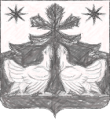 АДМИНИСТРАЦИЯ ЗОТИНСКОГО СЕЛЬСОВЕТАТУРУХАНСКОГО  РАЙОНА
КРАСНОЯРСКОГО  КРАЯ
ПОСТАНОВЛЕНИЕ 04.10.2022                                      с. Зотино                                          № 38-пО внесении изменений и дополнений в постановление от 15.05.2012 г. № 16-п «Об утверждении Положения о порядке расходования средств резервного фонда»       В соответствии со статьей 81 Бюджетного кодекса Российской Федерации, руководствуясь ст. 27, ст. 29 Устава Зотинского сельсовета,   ПОСТАНОВЛЯЮ:      1. Внести изменения и дополнения в постановление от 15.05.2012 № 16-п « Об утверждении Положения о порядке расходования средств резервного фонда»          1.1. Пункт 2 постановления изложить в следующей редакции:     « 2. Заместителю Главы Зотинского сельсовета по финансовым вопросам – Главному бухгалтеру: - обеспечить финансирование расходов из резервного фонда администрации Зотинского сельсовета в соответствии с Положением, утвержденным настоящим Постановлением, и распоряжениями администрации Зотинского сельсовета о выделении средств из резервного фонда;- осуществлять контроль за использованием средств резервного фонда.»       2. Внести изменения и дополнения в Положение о порядке расходования средств резервного фонда», утвержденного постановлением от 15.05.2012 № 16-п (далее Положение)       2.1.  Пункт 3 Положения изложить в новой редакции:«3. Размер резервного фонда устанавливается решением Зотинского сельского Совета депутатов на соответствующий финансовый год и плановый период и не может превышать 3 процентов общего объема расходов.»       2.2. Пункт 4 Положения изложить в следующей редакции:«4. Средства резервного фонда администрации Зотинского сельсовета расходуются на финансовое обеспечение непредвиденных расходов, в том числе:- расходов по ликвидации последствий аварий, стихийных бедствий, на проведение аварийно-спасательных и других неотложных работ;- расходов на проведение мероприятий по предупреждению чрезвычайных ситуаций природного и техногенного характера;- предупреждения и ликвидации последствий эпидемий и эпизоотий;- других мероприятий чрезвычайного характера, в том числе пожаров.  - иных мероприятий и расходов, относящихся к полномочиям органов местного самоуправления Зотинского сельсовета.        2.3. Пункт 11 Положения  изложить в следующей редакции:    « 11. Отчет об использовании бюджетных средств резервного фонда Зотинского сельсовета  прилагается к годовому отчету об исполнении бюджета поселения за соответствующий финансовый год» 	3. Контроль за исполнением настоящего постановления оставляю за собой.4. Постановление вступает в силу со дня подписания и подлежит официальному опубликованию в печатном издании газете «Ведомости органов местного самоуправления Зотинского сельсовета».Глава Зотинского сельсовета:                                                  П.Г.Опарина